Coupon réponse des mercredis deMARS ET AVRIL 2021A renvoyer par mail ATTENTION NOUVELLE ADRESSE: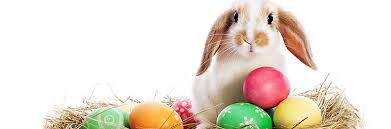 centreloisirs@bregnier-cordon.frou à déposer au centre de loisirs et/ou dans les boîtes aux lettres.J’inscris mon, mes enfants (nom, prénom) : …………………………………………………………………….……………………………………………….……merci de retourner ce coupon avant le 22 février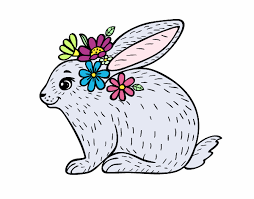 Tous les renseignements : les horaires, les tarifications sont disponibles sur le site internet : bregnier-cordon.fr           Rubrique Vie communale.  MatinRepasAprès -midiMERCREDI 3 marsMERCREDI 10 marsMERCREDI 17 marsMERCREDI 24 marsMERCREDI 31 marsMERCREDI 7 avrilMERCREDI 28 avril